Информация о мероприятиях по реализации комплексного плана по формированию антикоррупционного сознания НОУ «Павлодарский гуманитарно-педагогический колледж»Во исполнение Плана мероприятий по реализации Антикоррупционной стратегии Республики Казахстан на 2015-2025 годы и комплексного плана работы проектного офиса «Sanaly Urpaq» были запланированы и проведены следующие мероприятия: Была создана комиссия по противодействию коррупции (пр.№1-02/26/7 от 01.09.2022г.).Имеется call-центр, куда можно обратиться, если столкнулись с коррупционными проявлениями.Участие администрации и студентов колледжа в конференциях:06.09.2022г. во всех группах был проведен классный час на антикоррупционную тему «Адалдық сағаты». 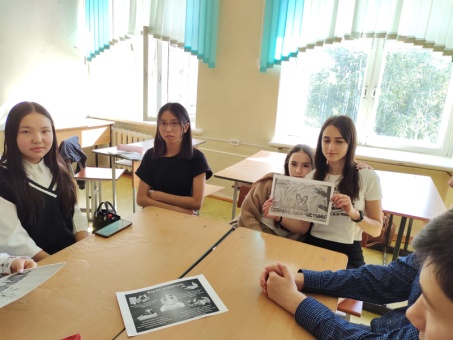 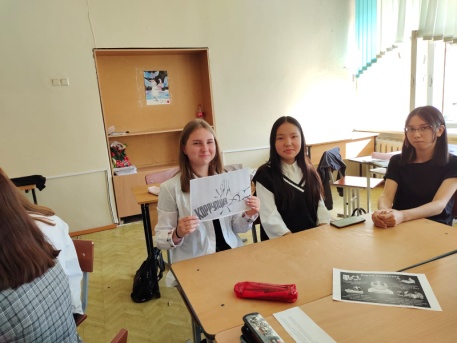 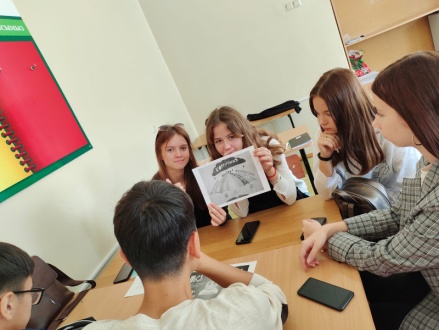 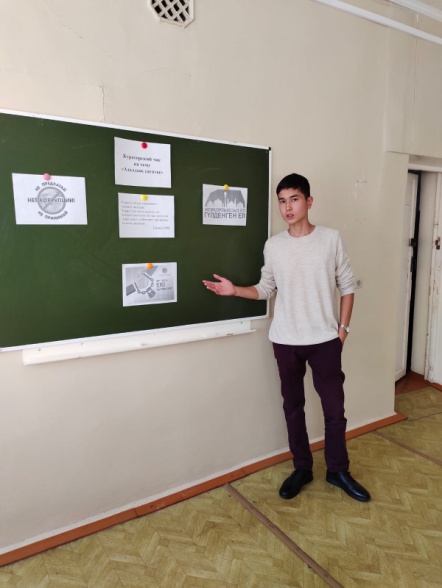 Участники нашего клуба «Саналы ұрпақ» 1.12.2022г. приняли участие в областном слете «SANALY URPAQ». Так же поучаствовали в «Областном конкурсе стихотворений на тему противодейтсвие корупции среди молодежи». 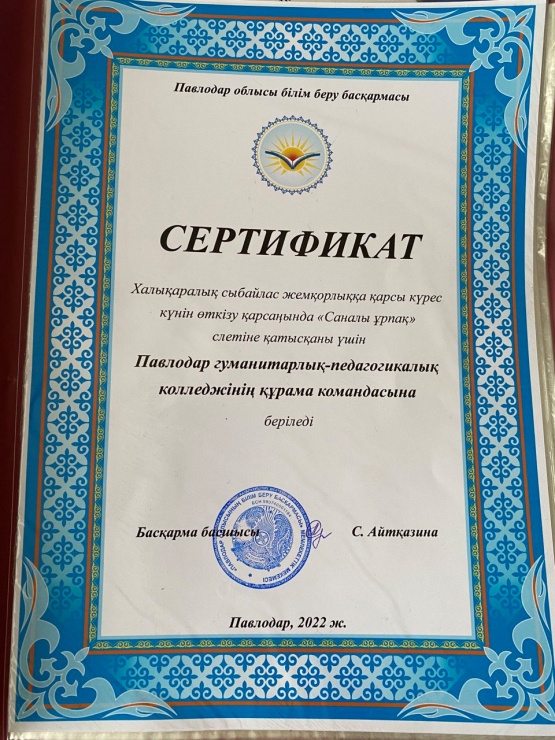 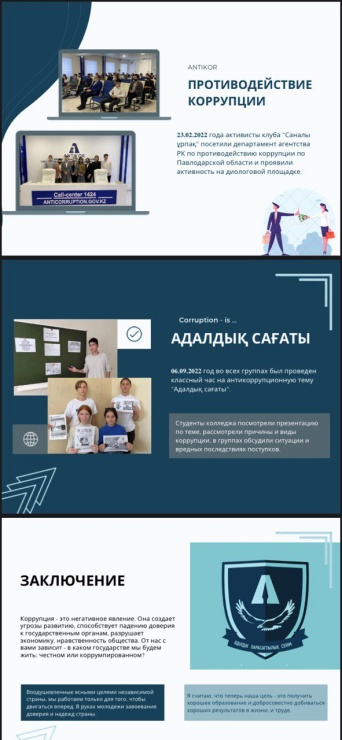 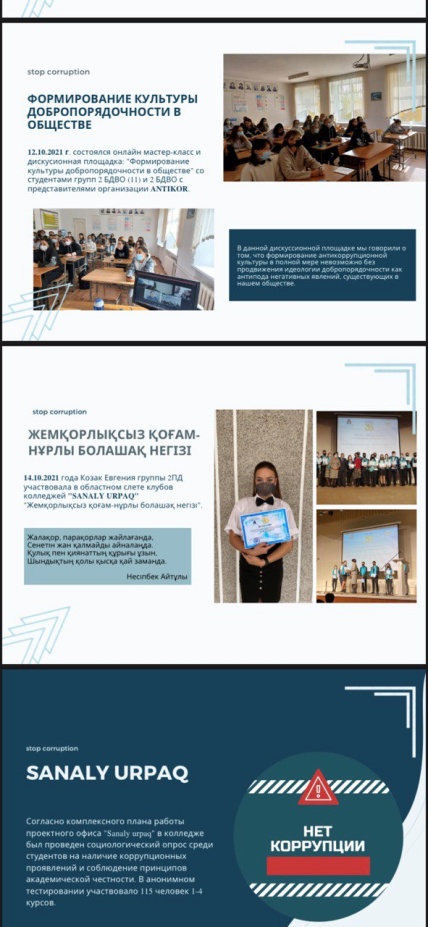 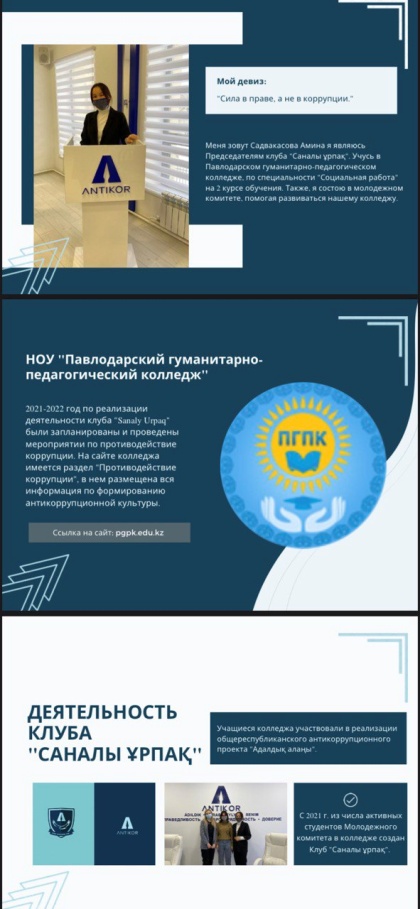 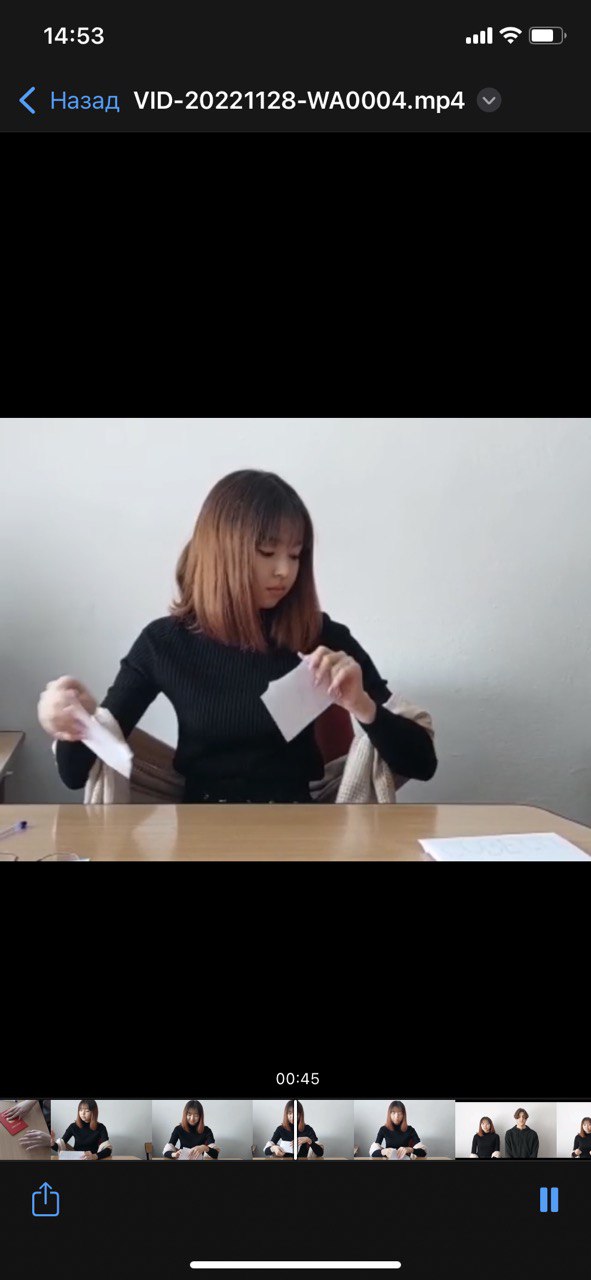 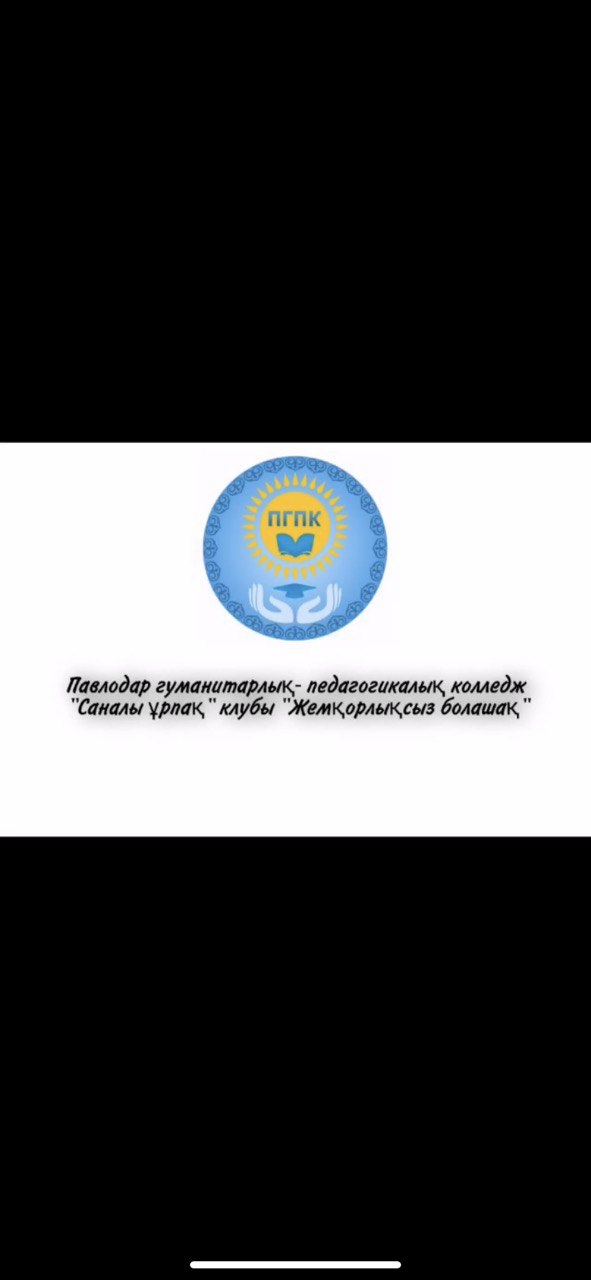 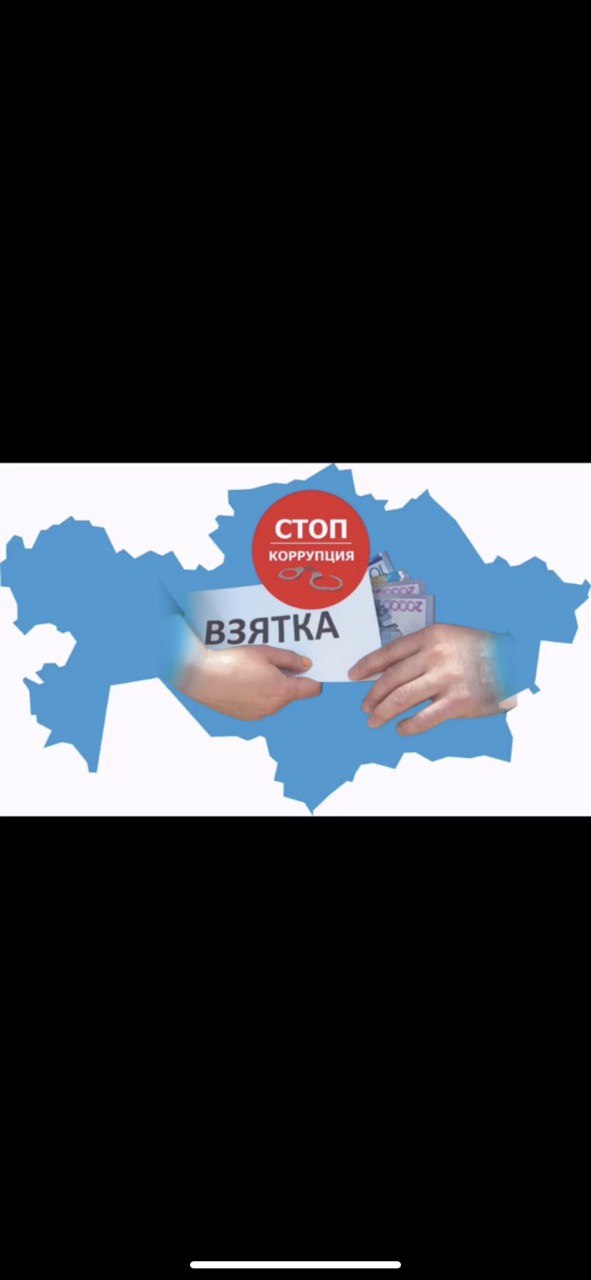 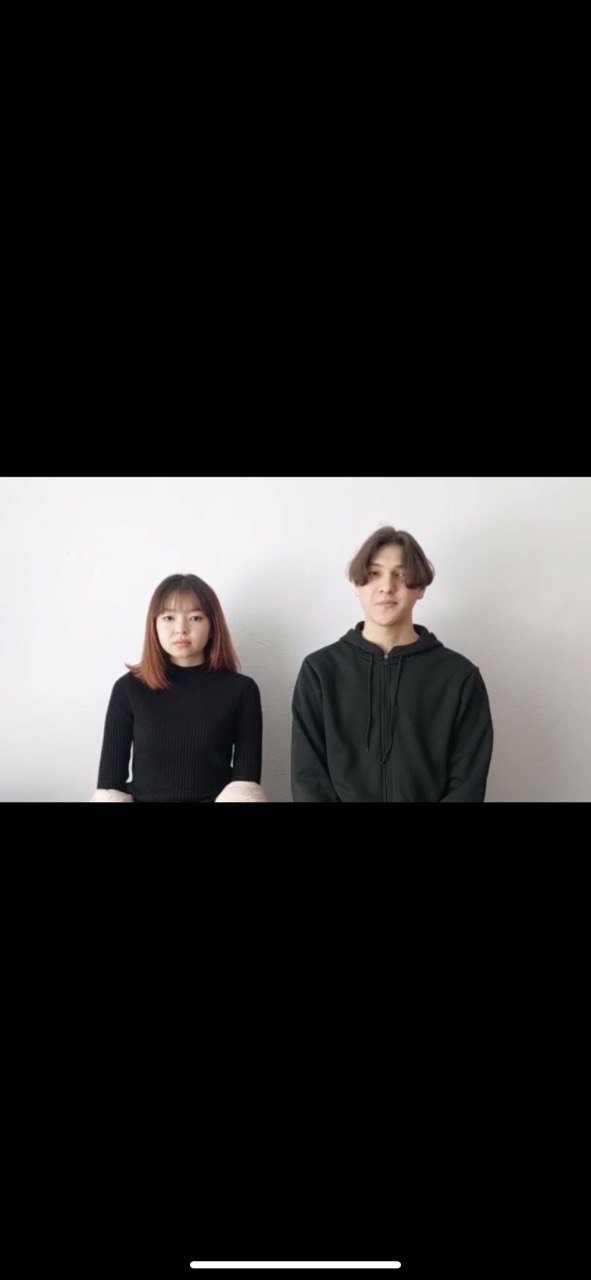 На стендах колледжа размещена информация с указанием адреса и телефона органов, куда необходимо обращаться в случае проявления коррупционных действий.На сайте колледжа имеется вкладка «Противодействие коррупции» куда размещаютя все необходимые документы.Организована  выставка книг в библиотеке «Нет коррупции!». Также проводятся мероприятия на:недопущение предпосылок, исключение возможности фактов коррупции в Павлодарском гуманитарно–педагогическом колледже;обеспечение выполнения Плана противодействия коррупции  в рамках компетенции администрации колледжа;обеспечение защиты прав и законных интересов учащихся от негативных процессов и явлений, связанных с коррупцией. В связи с этим в колледже  ведется изучение проблемы коррупции в государстве в рамках тем учебной программы на уроках. 